Multicultural Seniors Advisory Committee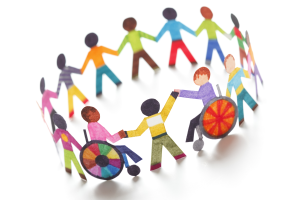 What: Represent seniors in our neighbourhoodWhen: Every 4th Friday each month; 9:30 – 11:30Where: Frog Hollow Neighbourhood HouseContact: Lysandra at 604-251-1225 ext. 245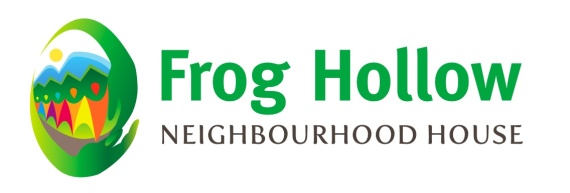 2131 Renfrew St., Vancouver